Văn hóa chào hỏi của các bé lớp MGL A3 – TRường MN Hoa SữaNgày 4/5/2024, các bé lớp MGL A3 hào hứng tham gia phong trào văn hóa chào hỏi lịch sự khi đến lớp và khi ra về.Buổi sáng với niềm vui hân hoan khi vào lớp- lời chào như vang mãi trong không gian:“Đi đến nơi nàoLời chào đi trướcLời chào dẫn bướcCon đường bớt xa…”Vì sao chào hỏi là một phần quan trọng trong  văn hóa trường học? Chào hỏi khi nào?  ⁉️ Lựa chọn cách chào thân thương mỗi buổi sáng ?Những nụ cười, ánh mắt hân hoan hay là những cái đập tay đầy vui nhộn, những cái ôm ngọt ngào chắc hẳn sẽ mang đến cho các bạn nhỏ một tinh thần thật hứng khởi khi vào lớp. Ngoài việc dạy trẻ một nét văn hóa đẹp trong trường học điều đó còn mang đến sự kết nối, tình yêu thương giữa cô và trò, giữa  các bạn nhỏ trong suốt cả ngày. Ba mẹ sẽ thật sự an tâm khi nhìn thấy các bé vui vẻ vào lớp cùng các cô giáo đúng không ạ!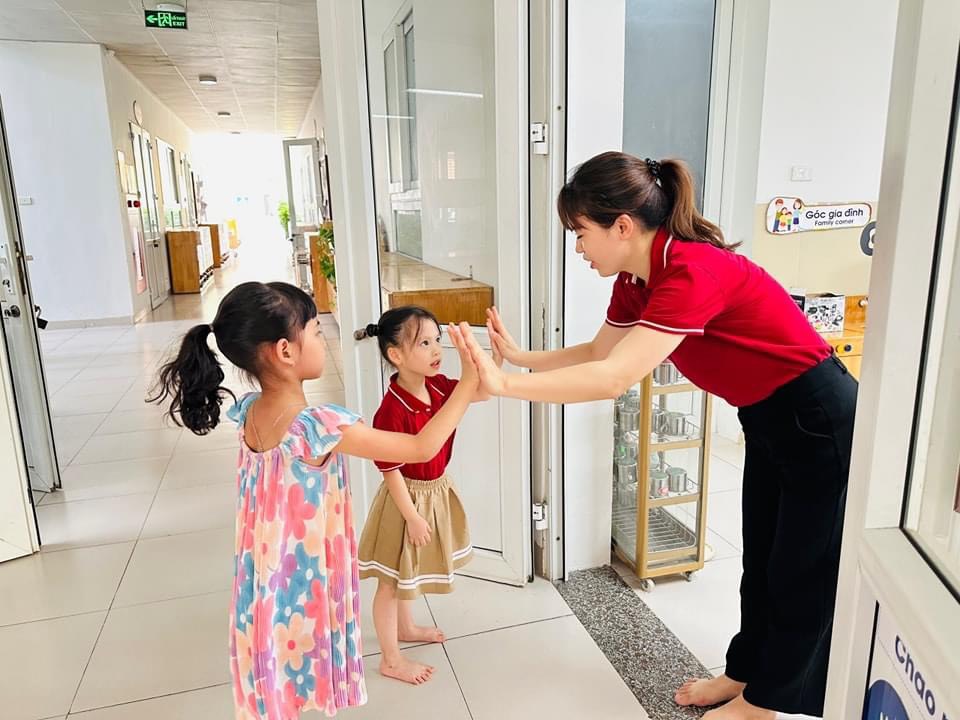 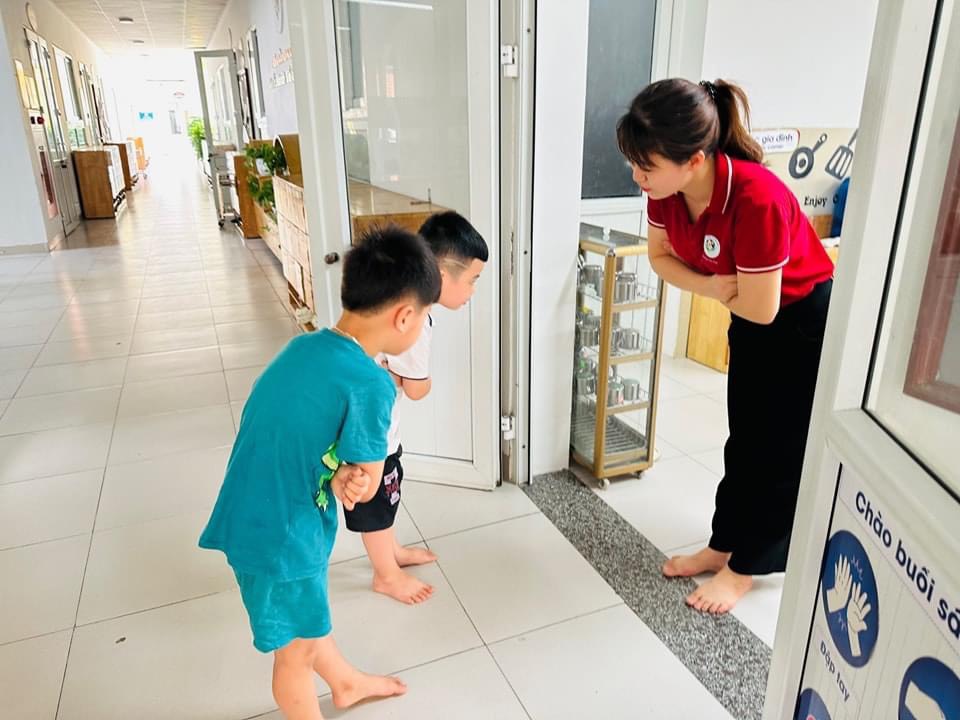 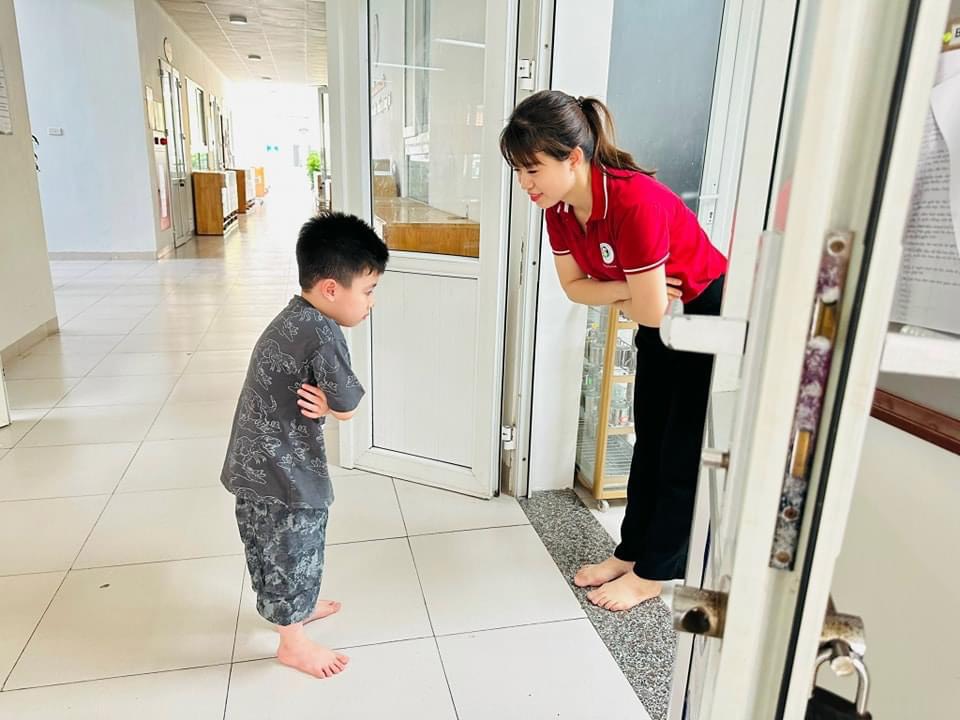 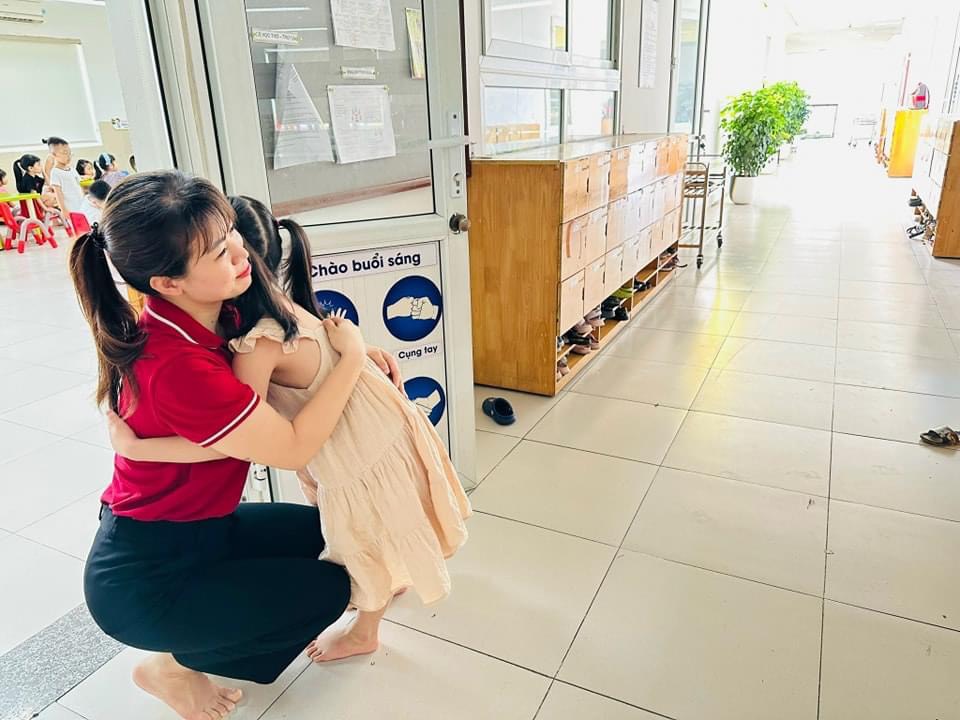 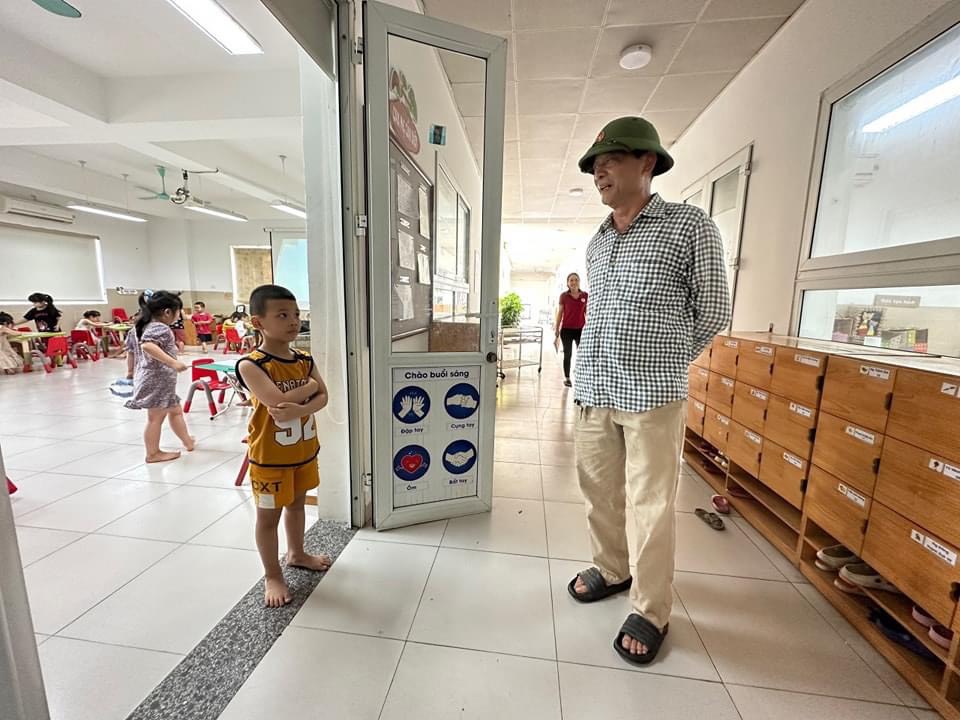 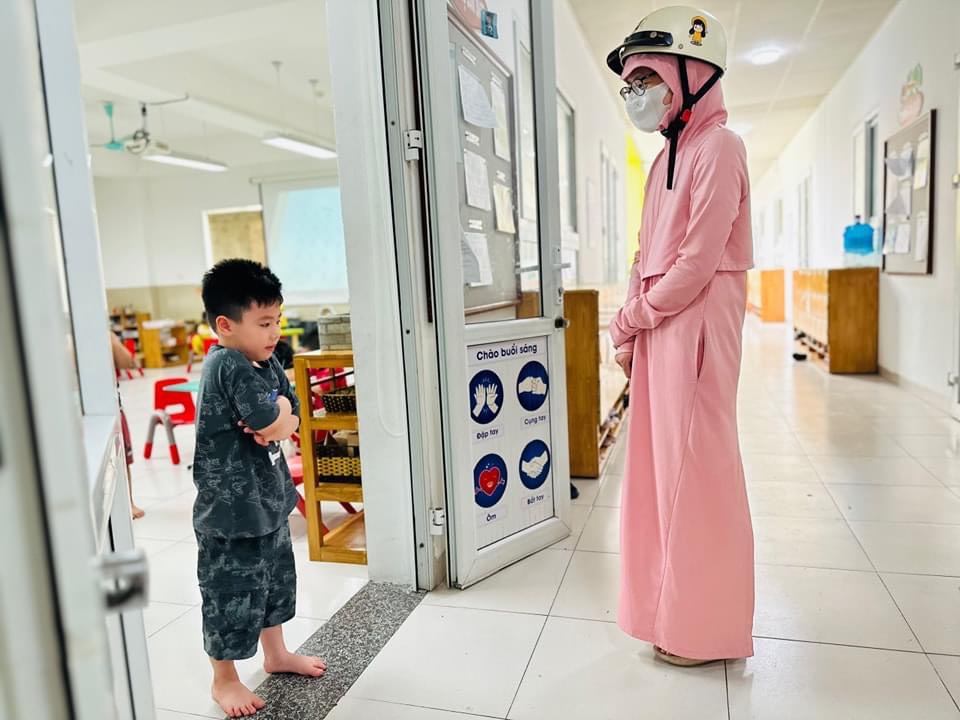 